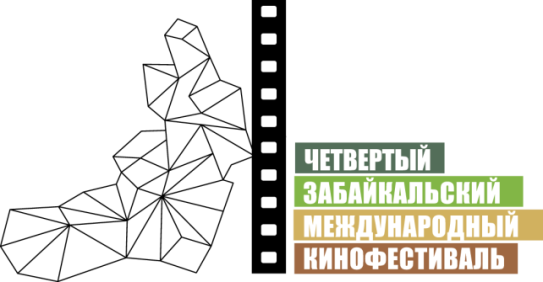 Чита, 2 июня 2014 годаВстречи актеров и режиссеров с читинскими зрителямиВ рамках Четвертого Забайкальского Международного Кинофестиваля состоялась серия творческих встреч приглашенных актеров и режиссеров с читинскими зрителями.Председатель жюри IV ЗМКФ Александр Котт представил в кинотеатре «Удокан» свой фильм «Брестская крепость», во время которой рассказал забайкальцам историю его создания и подробности съемочного процесса. Военная драма вошла во внеконкурсную программу «Best of…».Лидер группы «Калинов мост» Дмитрий Ревякин представил в кинотеатре «Бригантина» драму Гарика Сукачева «Дом солнца». Песни композитора прошли лейтмотивом по фильму, хорошо отразив эпоху и мировоззрение хиппи. Проблема молодого поколения, отраженная в фильме, приковала к нему повышенное внимание читинских зрителей так, что в зале не было свободных мест и даже ступеней.Перед показом фильма «Путь воина», вошедшего в программу «Контекст», состоялась встреча с южнокорейским режиссером, членом жюри IV ЗМКФ. Ли Джуик рассказал о фильме и пояснил, что множество сцен из других фильмов, использованных в картине – это не просто набор клише, а специальная пародийно-сатирическая задумка.Роман Полянский, исполнитель одной из главных ролей в фильме «Зеркала», выступил перед зрителями в кинотеатре «Удокан». Выпускник театрального училища имени Щукина представил конкурсный фильм режиссёра Марины Мигуновой о нелегкой судьбе великой поэтессы Серебряного века Марины Цветаевой.Заслуженный артист России Леонид Мозговой презентовал зрителям фильм Константина Лопушанского «Роль», вошедший в конкурсную программу Кинофестиваля.  Режиссер Ирина Волкова и актриса Ольга Аксенова представили жителям и гостям Читы свой фильм «Диалоги», показ которого прошел в кинотеатре «Удокан». «Мы надеемся, что никого не обидит присутствие в нашем фильме ненормативной лексики. На момент создания фильма законы это разрешали, чему мы безмерно рады. Потому что это – язык наших людей», - прокомментировала Ирина Волкова.Оскароносную ленту «Великая красота» забайкальским зрителям представила итальянская актриса Анита Кравос. Показ фильма и творческая встреча с артисткой прошли в кинотеатре «Удокан». Выпускница ГИТИСа рассказала зрителям о съёмках фильма, о своей небольшой, но значимой роли и о том, что «Великая красота» значит для Италии. «Великая красота» получила положительные отзывы кинокритиков и Оскар в номинации «Лучший иностранный фильм». На IV ЗМКФ он представлен в программе «Best of…». Иван Головнев, автор картины «Месторождение», вошедшей во внеконкурсную программу Кинофестиваля «Эко-Доку», презентовал картину в кинотеатре «Бригантина». «Для хантов месторождение – это их Родина, а для нефтяников – просто место добычи чёрного золота», - объяснил Головнёв зрителям смысл, заложенный в название своей документальной ленты. Фильм «Месторождение» был не единственным, представленным публике в этот день. Зрители увидели российскую картину «Дыхание тундры» и киргизскую документальную ленту «Кочевые».Инициатор Кинофестиваля – НП «Забайкальское землячество»при поддержке Губернатора и Правительства Забайкальского краяГенеральный спонсор Кинофестиваля – ЗАО «ИнтерМедиаГруп»Ведущий спонсор Кинофестиваля – компания «Даурия Аэроспейс»Официальный спонсор Кинофестиваля – сеть супермаркетов «Дочки сыночки»Официальный спонсор Кинофестиваля – торговая сеть «Забайкальский Привоз»Спонсор Кинофестиваля – компания «Группа ВИЮР»Спонсор Кинофестиваля – ООО «НЕФТЕХИММАШ»Официальный перевозчик Кинофестиваля – S7 AirlinesТелекоммуникационный партнер Кинофестиваля – компания «Мегафон»Партнер Кинофестиваля – ГАУ «Дворец молодежи» Забайкальского краяГенеральный телевизионный партнер – телеканал «Альтес»Официальный медиа партнер – ИА «ЗабМедиа»Информационные партнеры:Журнал Андрея Малахова StarHitРадио «Сибирь»Городской портал www.chita.ruЗабайкальское информационное агентство www.zabinfo.ruГазета «Культура Забайкалья»Телеканал Заб.TVРадио «Европа плюс»«Авто радио»«Дорожное радио»Радио «Юмор FM»Журнал о кино «Русский экран»Национальный кинопортал www.film.ruЖенский информационно-развлекательный портал www.wday.ruОфициальный сайт ЗМКФ – http://www.zmkf.ru